Перечень 
научно-исследовательских проектов, печатных работФ.И.О.Ректор									     Е.П. ПлатоновИсполнительДолжностьФИОтелефон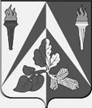 Конкурсной комиссии стипендии Губернатора Свердловской областиМинистерство науки и высшего образованияРоссийской ФедерацииФедеральное государственное бюджетноеобразовательное учреждение высшего образования«Уральский государственныйлесотехнический университет» (УГЛТУ)Сибирский тракт, д. 37,  г. Екатеринбург, 620100тел. (343) 221-21-00; тел./факс (343) 221-21-28 e-mail: general@m.usfeu.ru; http://usfeu.ruОКПО 02069243, ОГРН 1026605426814ИНН/КПП 6662000973/668501001Конкурсной комиссии стипендии Губернатора Свердловской области___.___.20___ № _________Конкурсной комиссии стипендии Губернатора Свердловской областина №____________от___.___.20___Конкурсной комиссии стипендии Губернатора Свердловской областиКонкурсной комиссии стипендии Губернатора Свердловской области№п/пНазвание научной работыФорма работы (печатная, электронная)Выходные данныеОбъем, в п.л. или с.Соавторы123456а) научные работы в международных изданиях, включенных в Web of Science, Scopusа) научные работы в международных изданиях, включенных в Web of Science, Scopusа) научные работы в международных изданиях, включенных в Web of Science, Scopusа) научные работы в международных изданиях, включенных в Web of Science, Scopusа) научные работы в международных изданиях, включенных в Web of Science, Scopusа) научные работы в международных изданиях, включенных в Web of Science, Scopus12б) научные работы в российских изданиях из перечня ВАКб) научные работы в российских изданиях из перечня ВАКб) научные работы в российских изданиях из перечня ВАКб) научные работы в российских изданиях из перечня ВАКб) научные работы в российских изданиях из перечня ВАКб) научные работы в российских изданиях из перечня ВАК12в) научные работы в изданиях, индексируемых в РИНЦв) научные работы в изданиях, индексируемых в РИНЦв) научные работы в изданиях, индексируемых в РИНЦв) научные работы в изданиях, индексируемых в РИНЦв) научные работы в изданиях, индексируемых в РИНЦв) научные работы в изданиях, индексируемых в РИНЦ12г) научные работы в сборниках материалов конференций (тезисы), индексируемые в РИНЦг) научные работы в сборниках материалов конференций (тезисы), индексируемые в РИНЦг) научные работы в сборниках материалов конференций (тезисы), индексируемые в РИНЦг) научные работы в сборниках материалов конференций (тезисы), индексируемые в РИНЦг) научные работы в сборниках материалов конференций (тезисы), индексируемые в РИНЦг) научные работы в сборниках материалов конференций (тезисы), индексируемые в РИНЦ12д) научные работы в сборниках и в изданиях стран СНГд) научные работы в сборниках и в изданиях стран СНГд) научные работы в сборниках и в изданиях стран СНГд) научные работы в сборниках и в изданиях стран СНГд) научные работы в сборниках и в изданиях стран СНГд) научные работы в сборниках и в изданиях стран СНГ12е) научные работы в прочих изданиях и сборниках, не индексируемых в базах цитирования, в т.ч. в электронных изданияхе) научные работы в прочих изданиях и сборниках, не индексируемых в базах цитирования, в т.ч. в электронных изданияхе) научные работы в прочих изданиях и сборниках, не индексируемых в базах цитирования, в т.ч. в электронных изданияхе) научные работы в прочих изданиях и сборниках, не индексируемых в базах цитирования, в т.ч. в электронных изданияхе) научные работы в прочих изданиях и сборниках, не индексируемых в базах цитирования, в т.ч. в электронных изданияхе) научные работы в прочих изданиях и сборниках, не индексируемых в базах цитирования, в т.ч. в электронных изданиях12ж) наличие разработанного научно-исследовательского проектаж) наличие разработанного научно-исследовательского проектаж) наличие разработанного научно-исследовательского проектаж) наличие разработанного научно-исследовательского проектаж) наличие разработанного научно-исследовательского проектаж) наличие разработанного научно-исследовательского проекта